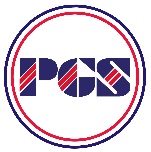 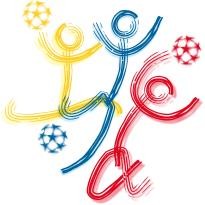 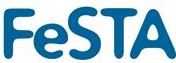 POLISPORTIVE GIOVANILI SALESIANEEnte di Promozione SportivaC o m i t a t o z o n a l e	Associazione Sportiva Dilettantisticad e l D e c a n a t o di C a r a t e B r i a n z a	e di Promozione SocialeVia Umberto I, 26 - 20843 Verano Brianza	Via Umberto I, 26 - 20843 Verano BrianzaADESIONE ALLE ATTIVITÀ SPORTIVE PER LA STAGIONE 2022/2023Associazione Sportiva DilettantisticaRipartizione del numero di squadre per fasce d’età- (Arbitri o arbitri junior Non abilitati): I sottoscritti si impegnano a frequentare il corso organizzato dal Comitato zonale e, dopo il superamento di una prova di abilitazione, a prestare servizio arbitrale nella Stagione Sportiva corrente per conto dell’Associazione Sportiva Dilettantistica indicata, ciascuno nella disciplina sportiva contrassegnata, in gare che coinvolgono squadre di U10 e U11 (arbitro junior) o delle altre categorie (arbitro).- (Dirigenti-arbitri) – SOLO PER CALCIO: i sottoscritti si impegnano a frequentare l’incontro conoscitivo con il gruppo arbitrale, ma essendo anche dirigenti non frequenteranno nessun corso abilitante e saranno tesserati dalla propria A.S.D.O. di riferimento.(Arbitri o arbitri junior abilitati): I sottoscritti si impegnano durante l’anno sportivo corrente a prestare servizio arbitrale nel Comitato zonale per conto dell’Associazione Sportiva Dilettantistica sopra indicata, ciascuno nella disciplina sportiva contrassegnata, in gare che coinvolgono squadre di U10 e U11 (arbitro junior) o delle altre categorie (arbitro), essendo in possesso di adeguate e documentate competenze a ciò necessarie.Cognome e nome ____________________________________ nato a ____________________(___)il _________________ residente a _____________________(____) in via _____________________Cellulare _____________________ e-mail ______________________________________________Sport: 	calcio		pallavolo	Tipologia:	Arbitro abilitato 	Dir.-arbitro 	Arbitro non abilitato						Firma dell’arbitro____________________________Cognome e nome ____________________________________ nato a ____________________(___)il _________________ residente a _____________________(____) in via _____________________Cellulare _____________________ e-mail ______________________________________________Sport: 	calcio		pallavolo	Tipologia:	Arbitro jr. abilitato 	Dir.-arbitro 	Arbitro jr. abilitato						Firma dell’arbitro____________________________Cognome e nome ____________________________________ nato a ____________________(___)il _________________ residente a _____________________(____) in via _____________________Cellulare _____________________ e-mail ______________________________________________Sport: 	calcio		pallavolo	Tipologia:	Arbitro jr. abilitato 	Dir.-arbitro 	Arbitro jr. abilitato						Firma dell’arbitro____________________________Il sottoscritto Presidente dell’Associazione Sportiva Dilettantistica sopra indicata DICHIARA di essere consapevole che, qualora le persone indicate nel presente modulo non rispettassero, o rispettassero in modo insufficiente, gli impegni presi e qui da loro sottoscritti, potranno essere presi i provvedimenti più idonei, fino alla esclusione dal Campionato/Torneo di tutte le squadre dell’Associazione Sportiva Dilettantistica di appartenenza.CAMPIONATO DI CALCIO ( INVERNALE  PRIMAVERILE)CAMPIONATO DI CALCIO ( INVERNALE  PRIMAVERILE)CAMPIONATO DI CALCIO ( INVERNALE  PRIMAVERILE)TORNEO DI PALLAVOLO ( INVERNALE  PRIMAVERILE)TORNEO DI PALLAVOLO ( INVERNALE  PRIMAVERILE)TORNEO DI PALLAVOLO ( INVERNALE  PRIMAVERILE)MinicalcioU10U12U18U20Libera FemminileTORNEO DI PALLAVOLO ( INVERNALE  PRIMAVERILE)TORNEO DI PALLAVOLO ( INVERNALE  PRIMAVERILE)TORNEO DI PALLAVOLO ( INVERNALE  PRIMAVERILE)TORNEO DI PALLAVOLO ( INVERNALE  PRIMAVERILE)TORNEO DI PALLAVOLO ( INVERNALE  PRIMAVERILE)TORNEO DI PALLAVOLO ( INVERNALE  PRIMAVERILE)MinivolleyU11 (eventuale)U12U13 (eventuale)U14U16FIRMADEL PRESIDENTETIMBRODELL’ASSOCIAZIONE